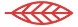 Pistes pour établir des liens entre les programmes
d’études et les projets entrepreneuriauxProgrammesExemplesSensibilisation à l’entrepreneuriat Ce programme constitue une assise importante pour l’élaboration de projets d’entrepreneuriat éducatif en formation préparatoire au travail (FPT).Les deux compétences disciplinaires (CD) du programme Sensibilisation à l’entrepreneuriat peuvent être développées dans le Modèle PCR : Compétence 1 : « Se situer au regard de l’entrepreneuriat » ;Compétence 2 : « Mettre en œuvre un projet entrepreneurial ».« Dans le cadre du programme de sensibilisation à l’entrepreneuriat, les élèves participent à des expériences entrepreneuriales qui leur permettent d’entretenir des rapports dynamiques avec la communauté et de commencer à y jouer un rôle actif. Ils ont ainsi l’occasion de prendre conscience de l’influence que leurs actions peuvent avoir sur leur milieu et d’approfondir leur connaissance de soi.* » * Ministère de l’Éducation, du Loisir et du Sport. (2008). Sensibilisation à l’entrepreneuriat. (Chapitre 10 : « Domaine du développement professionnel »). Programme de formation de l’école québécoise. Québec : Gouvernement du Québec. p. 2.Géographie, histoire et éducation à la citoyenneté (FPT)La compétence « Construire son appartenance au territoire » amène l’élève à réaliser deux tâches importantes : Cerner les besoins relatifs à l’aménagement du territoire ;Rechercher des solutions pour combler les besoins.Aménager dans la communauté des aires de jeux pour les enfants, des bancs de parc pour les aînés ou des sites pour les amateurs de planches à roulettes. Observer son territoire afin d’en déterminer les besoins constitue un excellent réflexe à développer pour quiconque veut devenir entrepreneur. De plus, cet exercice d’observation peut constituer une belle amorce pour les projets.Expérimentations technologiques et scientifiques (FPT)Des objets technologiques utilisés dans le cadre de projets peuvent permettre de développer les trois compétences du programme : Compétence 1 : « Chercher des réponses ou des solutions à des problèmes d’ordre scientifique ou technologique » ; Compétence 2 : «  Mettre à profit ses connaissances scientifiques et technologiques » ;Compétence 3 : « Communiquer à l’aide des langages utilisés en science et en technologie ».Étudier les notions de nutrition rattachées à l’univers du vivant du programme (projets reliés à l’alimentation). Le site Web Science on Stage Canada propose une stratégie d’apprentissage et d’évaluation (SAE) sur la nutrition dans une perspective autochtone réalisée avec des élèves issus de deux communautés algonquines.Étudier les notions de propriétés de la matière et de la transformation de la matière reliées à l’univers matériel.Étudier les notions d’ingénierie et de forces et de mouvement reliées à l’univers technologique du programme.Autonomie et participation sociale (FPT)Compétence 3 : « Faire une expérience réelle de participation sociale dans son milieu. »Selon les composantes liées à cette compétence, l’élève doit effectuer différentes tâches : Planifier une démarche de participation sociale dans son milieu ;Mettre en œuvre sa démarche ; Évaluer les retombées de son engagement. Après avoir analysé des besoins par observation et par le biais d’une consultation auprès de membres de la communauté, les élèves peuvent aller présenter leur projet au Conseil de bande, afin de les amener à collaborer avec les instances démocratiques du monde autochtone.Français, langue d’enseignement (FPT et 5e secondaire)Les trois compétences du programme sont mises à contribution lors des différentes phases d’un projet entrepreneurial : Compétence 1 : « Lire et apprécier des textes variés » ;Compétence 2 : « Écrire des textes variés » ;Compétence 3 : « Communiquer oralement selon des modalités variées ».Lire des textes informatifs lors de la phase de préparation du projet (livret d’instructions, sites Internet, magazine et dépliants d’information) ; Produire des livrets d’instruction liés au fonctionnement des projets ;Présenter oralement un projet devant un auditoire réel comme le Conseil de bande, la direction de l’école, des membres de la communauté ;Produire des documents audio en accompagnement d’un diaporama.Important : Dans le monde autochtone, il n’est pas approprié de prendre la parole devant des aînés. Chez les peuples qui sont traditionnellement chasseurs, le silence est encouragé chez les enfants.Mathématiques (FPT et 5e secondaire)Différentes notions mathématiques peuvent être mises à contribution dans un projet entrepreneurial, notamment :L’arithmétique ;Les probabilités et statistiques ;Les notions de géométrie.Effectuer des calculs simples (ex. : cueillette et analyse de données).Établir des proportions pour des recettes ou pour illustrer des pourcentages de profit (p. ex. dans le cadre d’un projet où l’on utilise des graphiques).Dans des situations qui exigent l’utilisation de matériaux, par exemple des traçages et des découpages de bois, ou des calculs de superficie.  Sciences et technologies (5e secondaire)Trois univers peuvent être explorés en fonction des spécificités des projets entrepreneuriaux : L’univers matériel ;L’univers technologique ;L’univers vivant (p. ex. l’écologie).Explorer les notions reliées à l’électricité dans le cadre de projets qui nécessitent l’utilisation d’outils.Mettre l’accent sur les notions technologiques dans les tâches liées à l’ingénierie, aux matériaux et à la fabrication.